 PERAN ACCOUNT EXECUTIVE INEXUS ADVERTISING DALAM PROSES PERENCANAAN IKLANOleh:Nama	: ArdimanNIM	: 64150552SkripsiDiajukan sebagai salah satu syaratUntuk memperoleh gelar Sarjana Ilmu KomunikasiProgram Studi Ilmu KomunikasiKonsentrasi Marketing Communication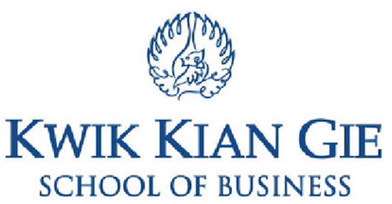 INSTITUT BISNIS dan INFORMATIKA KWIK KIAN GIEJAKARTAAGUSTUS 2019